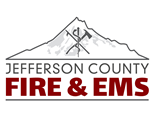 Request for Proposal (RFP) Architectural Services for Building Remodel and ExpansionPer ORS 279, The Jefferson County Fire & EMS invites interested and qualified parties to submit a request for proposal for Architectural Services on the Building Expansion and Remodel of the Fire Station located at 765 S, Fifth St.  Madras, OR 97741 The full request for proposals may be obtained by emailing:Jeff Blake, Fire Chief at jblake@jcfire-ems.orgLeeAnn Patton at lpatton@jcfire-ems.org.Phone contact can be made by contacting the front office at 541-475-7274Completed Proposals must be returned to Jefferson County Fire & EMS by January 24, 2023, at 11:00 am.  Please follow the proposal rules in the complete RFP packet provided by the district. 